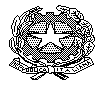 LICEO SCIENTIFICO STATALE “LEONARDO DA VINCI”Via dei Marignolli 1 Cap. 50127 Tel. 055 366951/2 Fax 055 35 1089E-mail fips030006@istruzione.itAnno Scolastico______________DOCUMENTO DEL CONSIGLIO DELLA CLASSE 5 sez.      Studente/ssa con BES DSAStudente/ssa con BES non DSAPRESENTAZIONE DEL CASOLo studente/ssa è di provenienza e lingua madre__________________________________, frequenta questo istituto dal:primo anno di corsoaltro anno di corso (specificare: _______________)A partire dall’Anno Scolastico_____________, sono state adottate le misure compensative e dispensative nell’ambito della normativa vigente. Nell’Anno Scolastico in corso è stato redatto, in accordocon la famigliacon lo studente/ssaaltro__________________________________________il PDP secondo quanto previsto dalla normativa.Nel corso della Classe 5^ il Consiglio di Classe ha deliberato di adottare le misure compensative e dispensative previste (indicare quelle previste nel PDP):________________________________________________________________________________________________________________________________________________________________In particolare si segnalano, nelle diverse discipline:Per ogni disciplina la valutazione ha tenuto in considerazione più il contenuto che la formautilizzando____________________________________________________________non utilizzando________________________________________________________griglie di valutazione personalizzateAcquisita  □                         da rafforzare  □                               da sviluppare  □________________________________________________________________________________________________________________________________________________________________________________________________________________________________________________________________________________________________________________________________Nell’individuare le strategie metodologiche e didattiche il consiglio di classe ha tenuto conto di:Tempi di elaborazioneTempi di produzioneQuantità dei compiti assegnatiComprensione consegne scritte e oraliUso e scelta di mediatori didattici che facilitano l’apprendimento (immagini, schemi, mappe concettuali, …)________________________________________________________________________________________________________________________________________________________________________________________________________________________________________________Nell’ambito delle discipline lo studente/ssa è stato dispensato/a:dalla lettura ad alta voce;dal prendere appunti;dai tempi standard (dalla consegna delle prove scritte in tempi maggiori di quelli previsti per gli studenti senza DSA);dal copiare dalla lavagna;dalla dettatura di testi/o appunti;da un eccessivo carico di compiti a casa;dal rispetto della tempistica per la consegna dei compiti a casa;dalla effettuazione di più prove valutative in tempi ravvicinati;dallo studio mnemonico di formule e tabelle.Lo studente/ssa ha usufruito dei seguenti strumenti compensativilibri/dizionari digitalitabelle, formulari, procedure specifiche, sintesi, schemi e mappecalcolatrice o computer con foglio di calcolo e stampantecomputer con videoscrittura, correttore ortografico, stampante e scannerrisorse audio (registrazioni, sintesi vocale, audiolibri, libri parlati, …)software didattici freecomputer con sintetizzatore vocalerisorse videopiattaforma e-learningverifiche orali programmate (argomenti e tempi)compensazione con prove orali di compiti scrittiuso di mediatori didattici durante le prove scritte e orali (mappe mentali, mappe cognitive e schemi elaborati dall’alunno stesso)valutazioni più attente alle conoscenze a alle competenze di analisi, sintesi e collegamento con eventuali elaborazioni personali, piuttosto che alla correttezza formaleprove informatizzatevalutazione dei progressi in itinereDocumento del Consiglio di Classe:Informazioni sugli strumenti compensativi e dispensativi, con riferimento ai tipi di verifiche, ai tempi ed al sistema valutativo utilizzati in corso d’anno:Le verifiche sono state proposte sempre in carattere a stampa (preferibilmente ARIAL carattere 14/16/ altro) e sono state le stesse del resto della classe.In generale sono stati accordati tempi più lunghi oppure i contenuti sono stati ridotti proporzionalmente.Nelle verifiche scritte che hanno richiesto una produzione personale sono state escluse dalla valutazione la correttezza ortografica e sintattica.In tutte le verifiche sia scritte che orali lo studente/ssa ha potuto utilizzare mappe concettuali, schemi da lui predisposti, calcolatrice, formulari.Per quanto riguarda le materie scientifiche, ed in particolare matematica, sono state esclusi dalla valutazione gli errori dovuti aderrata trascrizione di un numeroaltro     _____________________________________________________________________________________________________________________Qualora sia stato necessario, sono stati forniti tutti i chiarimenti per la comprensione delle verifiche stesse; in particolare per inglese __________________________________________________________________________TEMPI PIÙ LUNGHI:                         SÌ              NOeventuale utilizzo di schemi predisposti e mappe concettualisostegno nella gestione dello stress correlato alla specifica situazionealtro___________________________________________________Firenze, lì __________NOME eCOGNOMEdello/a STUDENTE/SSADATA E LUOGO di NASCITAStudente/ssa con DSA - DATA DELL’ULTIMA DIAGNOSIRILASCIATA DA_________________________________________SINTESI DELLA DIAGNOSI:Studente/ssa con BESProblematiche e svantaggi riscontrati:socioculturali____________________________________familiari________________________________________salute__________________________________________altro___________________________________________INDICAZIONI SULLA SCOLARITÀ PREGRESSAFrequenza regolare in ogni ordine di scuolaRipetenze:                SÌ           NODESCRIZIONE DELLE SPECIFICITÀ DEL CASO   -   Studente/ssa con BES/DSAA causa dei Disturbi Specifici di Apprendimento lo studente/ssa presenta:______________________________________________________________________________________________________________________________________________________________________________________________________________________________________________________________________________________________________________________________________________________________________________________________________________________________________________________________________________A causa degli svantaggi riscontrati lo studente/ssa presenta:________________________________________________________________________________________________________________________________________________________________________________________________________________________________________________________________________________________________________________________________________________________________________________________________________________________________________________________________________________________________A fronte di queste difficoltà si rileva che lo studente/ssaha messonon ha messoin atto autonomamente strategie di compensazione efficaci ed ha dimostrato di essere dotato di______________________________________________________________________________________________________________________________________________________________ItalianoLatinoLingua IngleseDisegno-Storia dell’ArteFilosofiaStoriaMatematicaFisicaScienzeInformaticaScienze MotorieCONSAPEVOLEZZA da parte dello studente/ssa dei suoi modi di APPRENDEREINDIVIDUAZIONE di alcune MODIFICHE all’interno degli OBIETTIVI DISCIPLINARISTRATEGIE E METODOLOGIE DIDATTICHEMISURE DISPENSATIVESTRUMENTI COMPENSATIVICRITERI E MODALITÀ DI VERIFICA E VALUTAZIONESVOLGIMENTO DEGLI ESAMICOLLOQUIO   (da compilare solo nel caso lo studente/ssa abbia misure personalizzate relative al colloquio)COMPOSIZIONE DEL CONSIGLIO DI CLASSEMateriaDocenteFirmaItalianoLatinoLingua IngleseDisegno-St.ArteFilosofiaStoriaMatematicaFisicaScienzeInformaticaScienze Motorie